FREDSKOV RUN & FUNVI FEJRER MALENE RAVNS MARATON NUMMER 200
LØRDAG DEN 12. SEPTEMBER 2020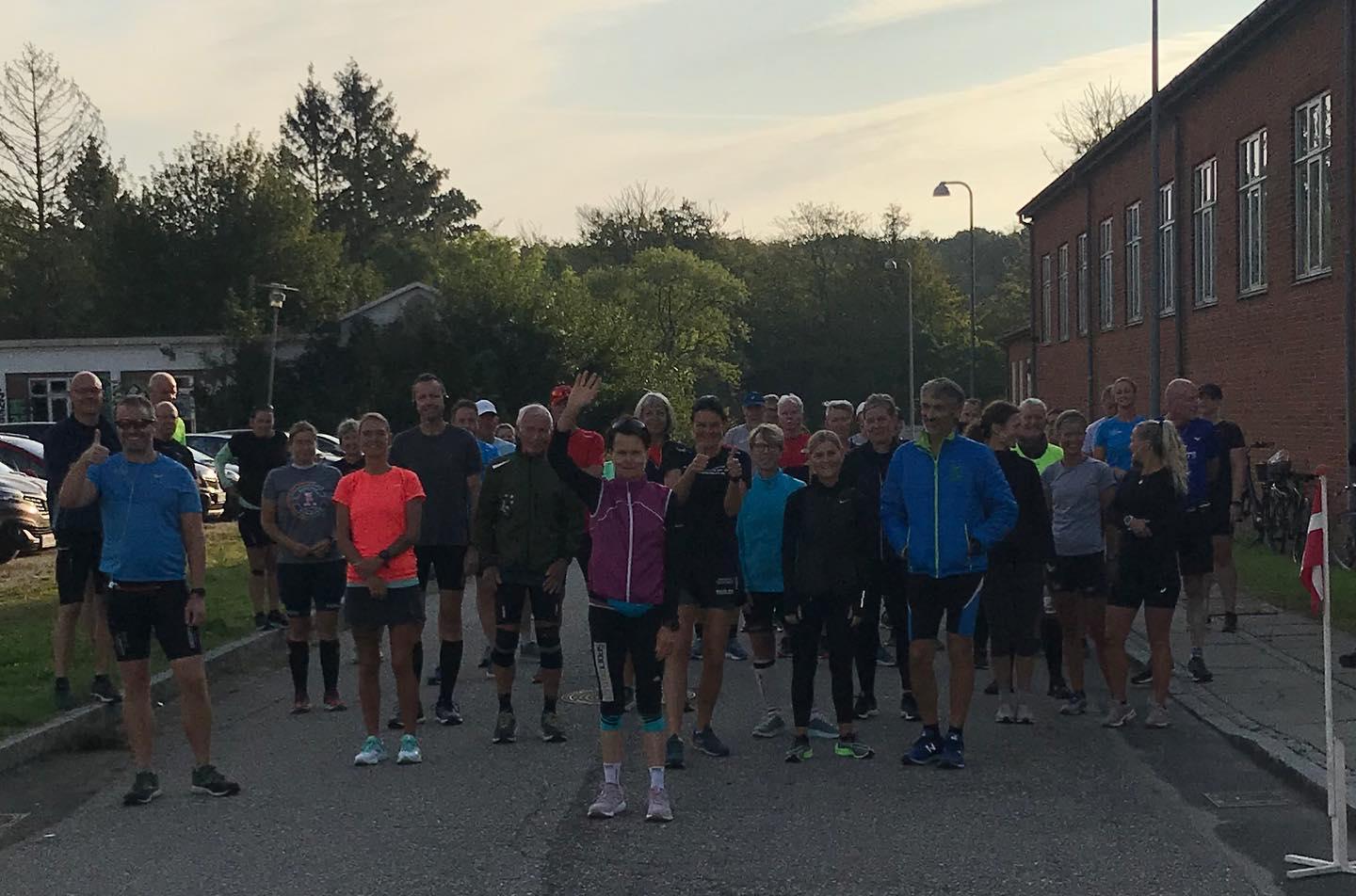 NAVN:TID:DISTANCE:TAK FOR I DAG STORT TILLYKKE FRA FREDSKOV TEAMET